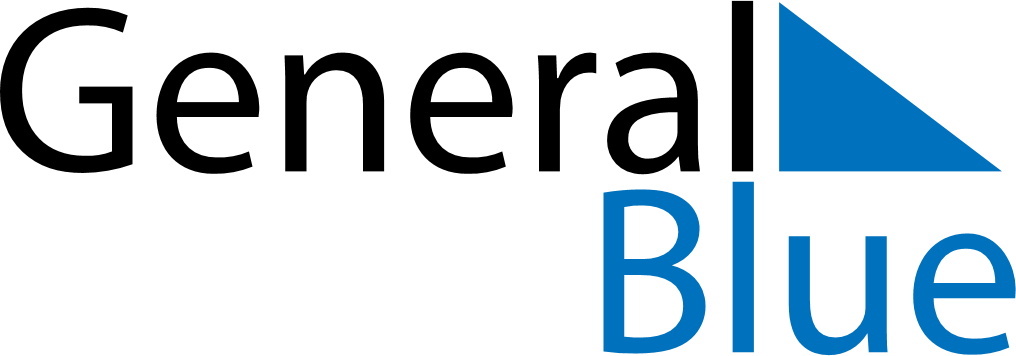 October 2029October 2029October 2029October 2029FranceFranceFranceMondayTuesdayWednesdayThursdayFridaySaturdaySaturdaySunday123456678910111213131415161718192020212223242526272728293031